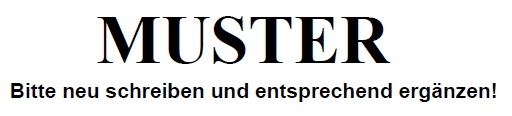 Name AdresseEidesstattliche ErklärungHiermit versichere ich an Eides Statt durch meine Unterschrift, dass ich die vorstehende vorgelegte Dissertationsschrift zur Erlangung des Doktorgrades Dr. phil. (Dr. philosophiae) mit dem Thema „“ selbstständig und ohne die Benutzung anderer als der angegebenen Hilfsmittel, einschließlich der Nutzung generativer künstlicher Intelligenz, angefertigt habe. Sämtliche von dritter Seite erhaltene Unterstützung sowie Stellen, die ich wörtlich oder dem Sinne nach aus Veröffentlichungen entnommen habe, habe ich als solche kenntlich gemacht und benannt.Ich habe diese Dissertation weder in dieser noch in einer ähnlichen Form an einer anderen Hochschule eingereicht.Ort, DatumUnterschrift